Дата: 13.11.2020Група №13Урок №1-2Тема уроку: «The Architecture of Computer»Мета уроку: Ознайомити учнів з новою лексикою теми. Вдосконалювати навички читання та усного мовлення. Розвивати культуру спілкування та мовленнєву реакцію учнів.Матеріали уроку:Прочитайте текст. Випишіть виділені слова та перекладіть їх на українську мову і вивчіть. До кожного з 8 пунктів тексту підберіть заголовок А-Н (запишіть цифра-літера)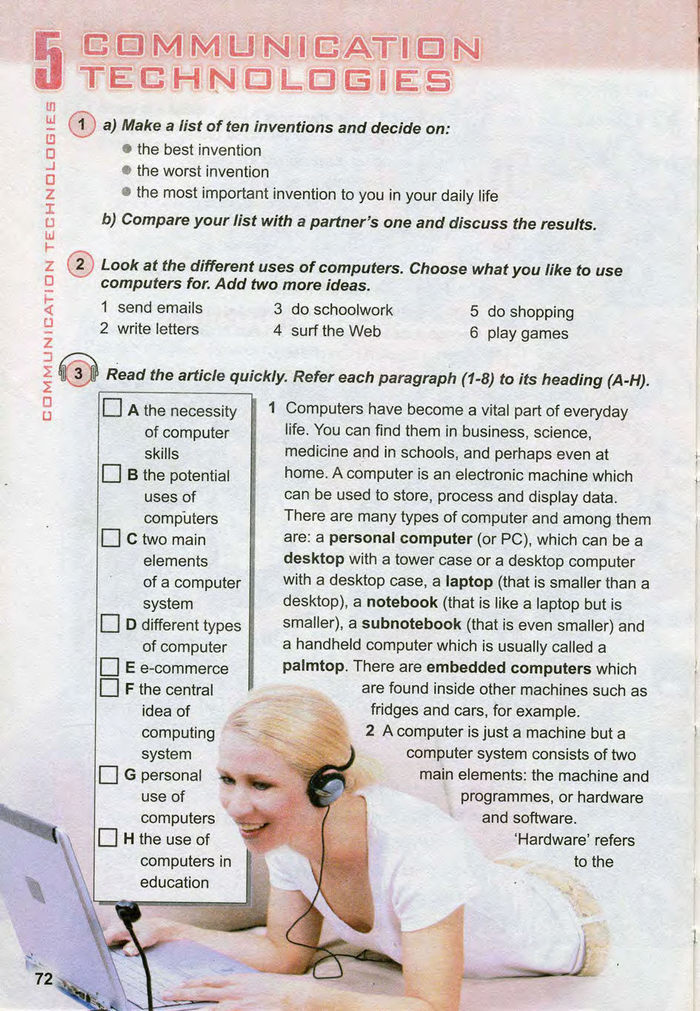 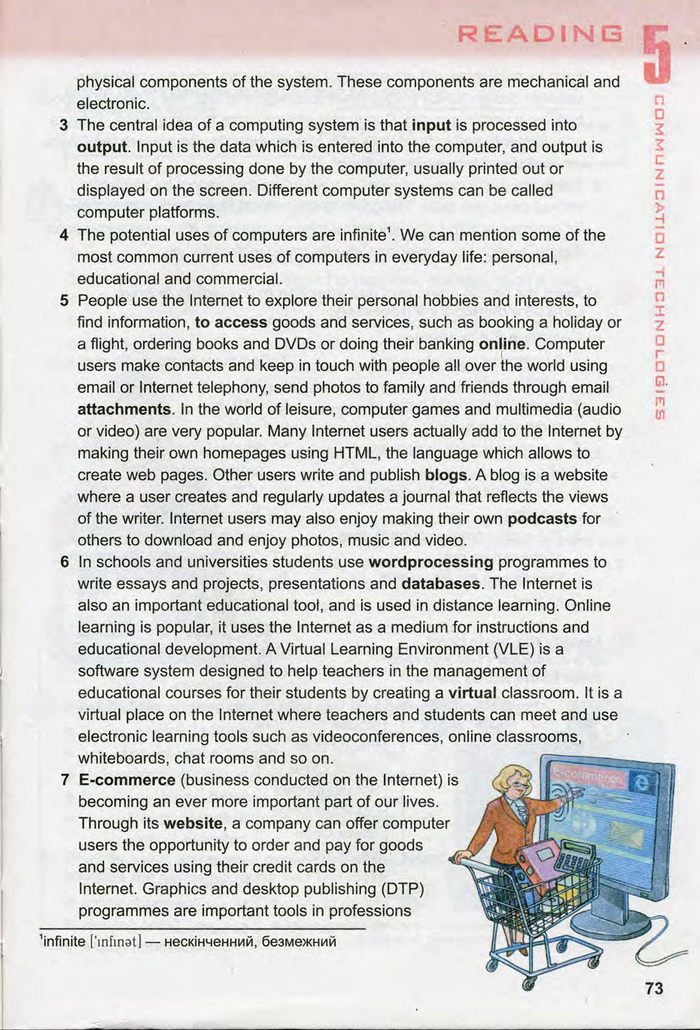 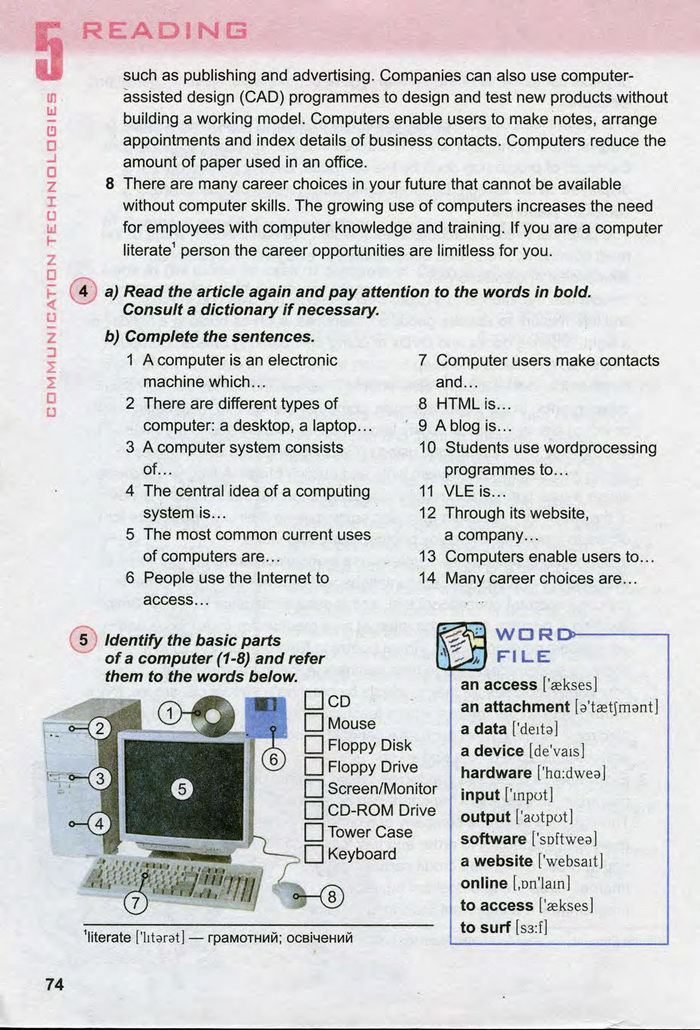  а) У вправі 4 доповніть речення, користуючись текстом вправи 3 та запишіть в зошит.б) у вправі 5 поєднайте назву частини комп’ютера та цифру на малюнку котра відповідає цій назві (запишіть цифра-назва частини комп’ютера)в) слова в рамочці перепишіть, перекладіть та вивчіть.3. У вправі 6 необхідно слова з рамочки записати у дві колонки: а) пристрої введення інформації та б) пристрої виведення інформації.4.  У вправі 7 поєднати назви частин комп’ютера та їх визначення (записуємо цифра-літера)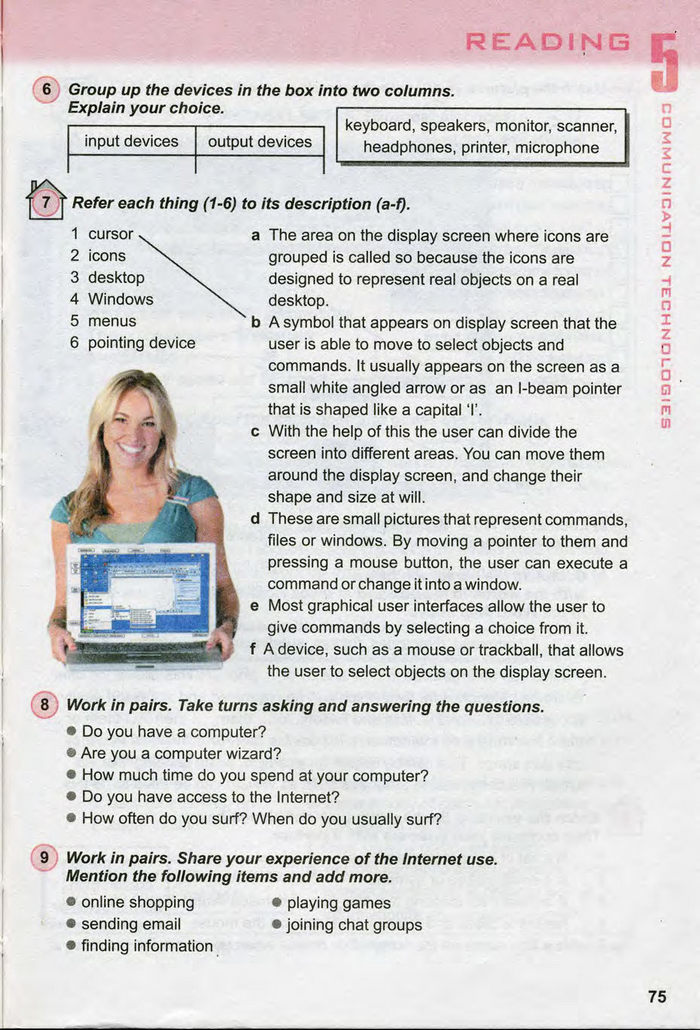 Д/з:    вивчити  назви частин комп’ютера: у вправі 7 - шість слів; у вправі 6 – всі слова; у вправі 5 – всі слова і в рамочці також;у вправі 3 – виділені в тексті слова.Правильну вимову слів можна перевірити через он-лайн перекладачі, натиснувши на значок звуку.Знання вивченої лексики обов’язково перевірятиму!!Бажаю успіхів!!)Виконані завдання надсилати: Россоха Н.М-   nataross2017@gmail.com 